“Give Kids A Smile!”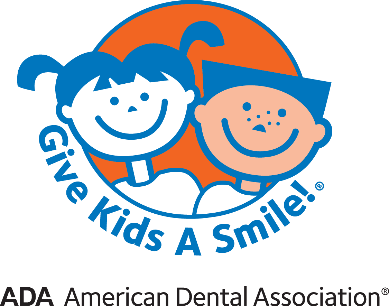 Limited Doctor/Patient RelationshipI, _______________________________, recognize that Dr. _________________________ is treating/ examining my child today during the “Give Kids A Smile!” Day at my request.  I realize that my child’s relationship with the dentist is limited to my child’s visit today. I understand that Dr. _________________________ is not my child’s dentist, and that my child is not his/her patient. I acknowledge that the dentist owes my child no duty to treat any condition my child may have.I understand that, if the dentist recommends need for further treatment for my child, it is my responsibility to make/keep that appointment and be sure that my child received further care. Patient Name:					__________________________________________Parent or Legal Guardian Name (Print):	__________________________________________Parent or Legal Guardian Signature:		__________________________________________Witness Signature:				__________________________________________Dentist Signature:				__________________________________________Date: ________________